MARK ADAMSOperations Manager+123-456-7890email@example.com City, State Abbreviation ZIP codeSUMMARY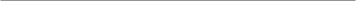 Process-driven operations manager with over five years of experience in the health care industry, specializing in process optimization, strategic planning, and facility management. Expert in large-scale operations, medical facilities, and staff development. MBA with a focus on operations management.EDUCATION	PROFESSIONAL EXPERIENCE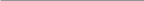 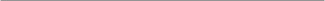 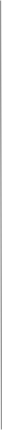 Master of Business Administration Ohio State University, Columbus, OH August 2017 – May 2020Operations Manager, Chippenham Hospital, Richmond, VAJune 2021 – presentTECHNICAL SKILLS Spearheaded a strategic initiative to optimize inventory management, resulting in a 31% decrease in expired products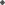 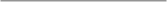  Financial forecasting Inventory management Oracle Project management platforms, including Trello and Asana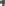  Six SigmaManager, Medical Billing Management, Richmond, VAAugust 2020 – May 2021 Led integration of a new records system across all departments, resulting in a 20% decrease in data-entry hours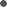 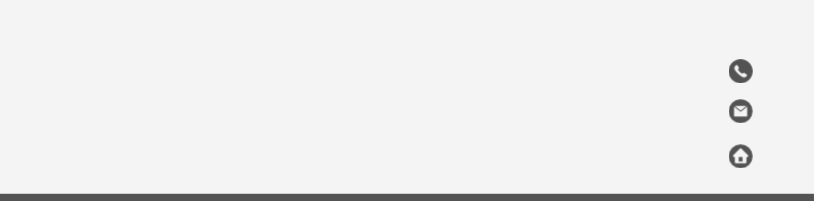 PROFESSIONAL SKILLS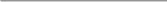  Interdepartmental collaboration  Leadership skills Process optimization  Risk mitigation Time managementCERTIFICATIONS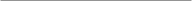  Black Belt, Six Sigma, 2022